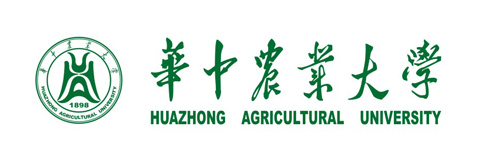 华中农业大学博士后申请表申 请 者：流 动 站：合作导师：填表日期：华中农业大学人力资源部制基本信息 学院：                 流动站：备注：博士后需提供原所在单位出具的政治表现和思想道德品质考察意见，加盖所在单位党委公章。姓名性别出生年月近期照片国籍政治面貌电话近期照片合作导师（拟）实际导师进站时间（拟）近期照片研究方向（从事专业关键词）教育经历（从大学填起，请勿间断）起止时间毕业学校、专业及学位毕业学校、专业及学位毕业学校、专业及学位毕业学校、专业及学位导师教育经历（从大学填起，请勿间断）教育经历（从大学填起，请勿间断）教育经历（从大学填起，请勿间断）教育经历（从大学填起，请勿间断）工作经历（含博士后经历，请勿间断）起止时间工作单位及职务工作单位及职务工作单位及职务工作单位及职务工作单位及职务工作经历（含博士后经历，请勿间断）工作经历（含博士后经历，请勿间断）工作经历（含博士后经历，请勿间断）二、科研情况1.研究领域及进展概述（500字以内）2.主持项目情况（项目类别，批准号，名称，研究起止年月，获资助金额，项目状态）3.论著情况（请将近3年代表作列出；论文请注明题目、全部作者、发表年份、刊物、卷、页码、收录及引用情况、影响因子等，并按论文发表级别排序，共同第一作者用#标明，通讯作者用*标明；著作请注明所有作者姓名，书名，出版地，出版社）4.其他突出成果1.本人承诺：本人承诺对所有提供有关应聘材料的真实性、有效性负责，愿意承担相应的学术道德、法律责任及后果。签名：年  月  日2.合作导师意见（如有挂名导师，挂名导师和实际导师均需签字）：承诺已对申请人的政治表现和思想道德品质进行了考察；同意招收，承诺在资助期内提供不低于4万/年的绩效津贴。签名：年  月  日3.流动站意见：签名（盖章）：年  月  日4.学院意见（由实际所在学院填写）：注明政治表现与道德品质考察情况学院盖章：                               党委盖章：年  月  日                               年  月  日5.党委教师工作部、人力资源部意见：盖章：年  月  日